Автор конспекта: Артемьева Е.В., воспитатель, первая квалификационная категорияИскитим 2018Цель: познакомить родителей с дидактическими играми, способствующими развитию восприятия.Задачи: укреплять сотрудничество семьи и педагогического коллектива;познакомить родителей с содержанием игровой и познавательной деятельности в средней группе;создавать условия для совместного творчества детей и родителей.Сценарий развлечения:-Здравствуйте, уважаемые родители и дорогие ребята! Сегодня мы с вами отправимся в удивительную страну Детства. Туда пускают только детей. Что же нам делать? А давайте наших мам и пап превратим в детей. (звучит мелодия «Куда уходит детство?», ведущая одевает корону, берет в руки волшебную палочку)Вот я палочкой взмахну,Загадаю чудо!Всем родителям помогу,Доброй феей буду!Поскорее встаньте в круг, За руки возьмитесь вдруг!Будем рядышком стоять,Будем глазки закрывать!А теперь начнем вращаться,В ребятишек превращаться!Подарю вам ленточки,Подарю вам бантики! (раздает атрибуты: ленточки,  бантики, кепочки и др.)Быстро наряжаемся,В поездку собираемся!(все участники встают паровозом друг за другом, идут под музыку «Веселый поезд»-Внимание! Наш поезд прибыл на станцию «Цветная». Здесь живут цветные человечки, а какие, узнаете из загадок:Он в яйце есть и в цыпленке,В масле, что лежит в масленке, В каждом спелом колоске, В солнце, сыре и в песке!      (желтый) Он с лягушкой может квакать, С крокодилом вместе плакать, Из земли с травой расти, Но не может он цвести!     (зеленый)Всех быков он возмущает,Ехать дальше запрещает, Вместе с кровью в нас течет, Щеки всем врунам печет.   (красный0Им треть флага занята,Он в названии китаИ в букете васильковом, И на ящике почтовом!  (синий)-Цветные человечки предлагают поиграть в игру «Цветные автомобили»:Всем участникам раздаются цветные рули. Ведущий подает сигнал: поднимает флажок определенного цвета. Автомобили такого же цвета начинают движение. -Спасибо вам, цветные человечки! Нам пора дальше в путь! Занимайте вагоны! (звучит музыка)-Следующая станция «Художественная»Могут все детишки смело рисовать, И не только кистью можно вытворять.Вот и разрисуем мир мы в яркий цветУдивительный и радостный этот свет!Дети с родителями проходят за столы, обводят ладошку ребенка или взрослого, дорисовывают ее, сочиняют рассказ, желающие выходят рассказывать.-Наш поезд возвращается в детский сад! (мелодия)Звучит мелодия «Куда уходит детство?»-Палочка- кудесницаВолшебная чудесница!Поскорее встали в круг,За руки все взялись вдруг,А теперь начнем вращатьсяИ во взрослых превращаться!-Ну вот мы и вернулись в наш детский сад! Поделитесь впечатлениями, понравилась ли вам наша встреча?Взрослые и дети рассказывают о своих впечатлениях.-Благодарим всех за участие и творческую работу! До свидания!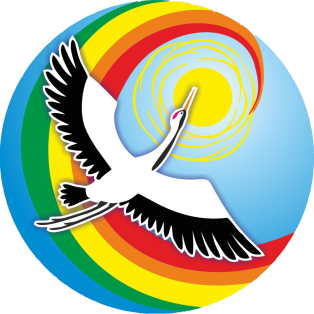 Муниципальное автономное дошкольное образовательное учреждение детский сад № 24 «Журавушка» комбинированного вида г. Искитима Новосибирской областиМуниципальное автономное дошкольное образовательное учреждение детский сад № 24 «Журавушка» комбинированного вида г. Искитима Новосибирской области633209, Новосибирская область, г. Искитим, м/р Южный, 49АТел: 8 (38343) 20005e-mail: madou24-isk@mail.ru Совместное развлечение «Путешествие в страну детства» в средней группе Совместное развлечение «Путешествие в страну детства» в средней группе Совместное развлечение «Путешествие в страну детства» в средней группе 